ТОМСКАЯ ОБЛАСТЬЗАКОНО ГОСУДАРСТВЕННОЙ ПОДДЕРЖКЕ МЕЖРЕГИОНАЛЬНЫХ, РЕГИОНАЛЬНЫХ ИМЕСТНЫХ МОЛОДЕЖНЫХ И ДЕТСКИХ ОБЩЕСТВЕННЫХ ОБЪЕДИНЕНИЙНА ТЕРРИТОРИИ ТОМСКОЙ ОБЛАСТИПринятпостановлениемГосударственной ДумыТомской областиот 30.03.2006 N 2965Настоящий Закон определяет общие принципы, содержание и меры государственной поддержки межрегиональных, региональных и местных молодежных и детских общественных объединений (далее - молодежные и детские объединения) на уровне Томской области.(в ред. Закона Томской области от 11.10.2013 N 178-ОЗ)Статья 1. Сфера действия настоящего Закона1. Настоящий Закон регулирует отношения, возникающие в связи с установлением и осуществлением органами государственной власти Томской области мер государственной поддержки молодежных и детских объединений.2. Под государственной поддержкой молодежных и детских объединений понимается совокупность мер, принимаемых органами государственной власти Томской области в области государственной молодежной политики в целях создания и обеспечения правовых, экономических и организационных условий деятельности таких объединений, направленной на социальное становление, развитие и самореализацию детей и молодежи в общественной жизни, а также в целях охраны и защиты их прав.3. Иные отношения, в которые вступают молодежные и детские объединения с органами государственной власти Томской области, юридическими лицами и гражданами, регулируются соответствующими нормативными правовыми актами Российской Федерации и Томской области.Действие настоящего Закона не распространяется на:молодежные и детские коммерческие организации;молодежные и детские религиозные организации;молодежные и студенческие объединения, являющиеся профессиональными союзами;молодежные и детские объединения, учреждаемые либо создаваемые политическими партиями.4. Требования в отношении молодежных и детских объединений, устанавливаемые частью 2 статьи 3 настоящего Закона, не могут служить основанием для ограничения права детей и молодежи на объединение.Статья 2. Принципы государственной поддержки молодежных и детских объединенийИсходя из основных направлений молодежной политики, государственная поддержка молодежных и детских объединений осуществляется в соответствии с принципами:приоритета общих гуманистических и патриотических ценностей в деятельности молодежных и детских объединений;равенства прав на государственную поддержку молодежных и детских объединений, отвечающих требованиям настоящего Закона;признания самостоятельности молодежных и детских объединений и их права на участие в определении мер государственной поддержки.Меры поддержки молодежных и детских объединений не могут быть использованы органами государственной власти Томской области, должностными лицами против законных интересов молодежных и детских объединений, а также в целях изменения характера их деятельности.Статья 3. Молодежные и детские объединения, являющиеся объектами государственной поддержки1. Государственная поддержка в соответствии с настоящим Законом может оказываться зарегистрированным в установленном законом порядке:молодежным объединениям граждан в возрасте до 35 лет включительно, объединившихся на основе общности интересов;(в ред. Закона Томской области от 13.07.2021 N 58-ОЗ)детским объединениям граждан в возрасте до 18 лет и совершеннолетних граждан, объединившихся для осуществления совместной деятельности.(в ред. Закона Томской области от 13.07.2021 N 58-ОЗ)2. Государственная поддержка молодежных и детских объединений осуществляется при соблюдении ими следующих условий:объединение является юридическим лицом и действует не менее одного года с момента его государственной регистрации;абзац исключен. - Закон Томской области от 09.02.2008 N 6-ОЗ;объединение включено в областной реестр молодежных и детских общественных объединений, пользующихся государственной поддержкой;(абзац введен Законом Томской области от 08.07.2015 N 91-ОЗ)объединение осуществляет свою деятельность на постоянной основе.(абзац введен Законом Томской области от 13.07.2021 N 58-ОЗ)3. Соответствие обращающегося за государственной поддержкой молодежного или детского объединения установленным настоящим Законом требованиям определяется Департаментом по молодежной политике, физической культуре и спорту Томской области.(в ред. Закона Томской области от 09.02.2008 N 6-ОЗ)4. Утратила силу. - Закон Томской области от 13.07.2021 N 58-ОЗ.Статья 4. Областной реестр молодежных и детских объединений, пользующихся государственной поддержкой(в ред. Закона Томской области от 08.07.2015 N 91-ОЗ)1. Областной реестр молодежных и детских общественных объединений, пользующихся государственной поддержкой (далее - реестр), является учетным документом и формируется с целью установления перечня молодежных и детских объединений, которые могут получать государственную поддержку в Томской области.2. Ведение реестра, контроль за соответствием молодежных и детских объединений установленным настоящим Законом требованиям, ежеквартальное предоставление в федеральный орган исполнительной власти, осуществляющий функции по оказанию государственных услуг и управлению государственным имуществом в сфере государственной молодежной политики указанных в подпунктах 1 - 8 пункта 3 статьи 13 Федерального закона от 28 июня 1995 года N 98-ФЗ "О государственной поддержке молодежных и детских общественных объединений" сведений о молодежных и детских объединениях, включенных в реестр, осуществляет Департамент по молодежной политике, физической культуре и спорту Томской области.(в ред. Закона Томской области от 10.04.2019 N 25-ОЗ)3. В реестр включаются молодежные и детские объединения, соответствующие требованиям части 1 и абзацев второго, пятого части 2 статьи 3 настоящего Закона.(в ред. Закона Томской области от 13.07.2021 N 58-ОЗ)4. Включение молодежного и детского объединения в реестр осуществляется бесплатно в течение месяца после представления им в Департамент по молодежной политике, физической культуре и спорту Томской области письменного заявления о включении молодежного и детского объединения в реестр (далее - заявление), подписанного руководителем (или лицом, его замещающим) постоянно действующего руководящего органа. К заявлению прилагается копия устава молодежного и детского объединения, заверенная руководителем (или лицом, его замещающим) постоянно действующего руководящего органа молодежного и детского объединения.(в ред. Закона Томской области от 13.07.2021 N 58-ОЗ)Молодежное и детское объединение вправе по собственной инициативе представить в Департамент по молодежной политике, физической культуре и спорту Томской области оригинал или нотариально заверенную копию выписки из Единого государственного реестра юридических лиц (далее - ЕГРЮЛ).В случае если молодежное и детское объединение не представило выписку из ЕГРЮЛ, Департамент по молодежной политике, физической культуре и спорту Томской области в течение трех рабочих дней со дня представления заявления самостоятельно запрашивает такую выписку посредством межведомственного запроса в соответствии с Федеральным законом от 27 июля 2010 года N 210-ФЗ "Об организации предоставления государственных и муниципальных услуг".5. По результатам рассмотрения заявления и прилагаемых к нему документов Департаментом по молодежной политике, физической культуре и спорту Томской области принимается решение о включении или об отказе во включении молодежного и детского объединения в реестр.Решение о включении молодежного и детского объединения в реестр оформляется распоряжением Департамента по молодежной политике, физической культуре и спорту Томской области. Департамент по молодежной политике, физической культуре и спорту Томской области уведомляет в письменной форме о принятом решении молодежное и детское объединение в течение пяти рабочих дней со дня принятия соответствующего распоряжения.6. Основания принятия решения об отказе во включении молодежного и детского объединения в реестр:1) молодежное и детское объединение не подпадает под сферу действия настоящего Закона;2) молодежное и детское объединение не соответствует требованиям части 1 и абзацев второго, пятого части 2 статьи 3 настоящего Закона.(в ред. Закона Томской области от 13.07.2021 N 58-ОЗ)Департамент по молодежной политике, физической культуре и спорту Томской области в течение пяти рабочих дней со дня принятия решения об отказе во включении молодежного и детского объединения в реестр уведомляет в письменной форме такое объединение о принятом решении с указанием оснований принятия решения.7. Принятие решения об отказе во включении молодежного и детского объединения в реестр не означает для него ограничения уставной деятельности или иного ущемления прав и законных интересов, кроме возможности пользоваться мерами государственной поддержки.8. Молодежные и детские объединения, включенные в реестр, один раз в год представляют в Департамент по молодежной политике, физической культуре и спорту Томской области документы, подтверждающие соответствие молодежного и детского объединения требованиям части 1 и абзацев второго, пятого части 2 статьи 3 настоящего Закона.(в ред. Закона Томской области от 13.07.2021 N 58-ОЗ)В случае если молодежным и детским объединением документы, подтверждающие соблюдение требований абзаца второго части 2 статьи 3 настоящего Закона, не представлены, Департамент по молодежной политике, физической культуре и спорту Томской области запрашивает посредством межведомственного запроса в Управлении Министерства юстиции Российской Федерации по Томской области сведения о соответствии молодежного и детского объединения требованиям абзаца второго части 2 статьи 3 настоящего Закона.9. В реестр включаются следующие сведения о молодежном и детском объединении:1) полное и (если имеется) сокращенное наименования, адрес (место нахождения) его постоянно действующего руководящего органа;2) государственный регистрационный номер записи о государственной регистрации (основной государственный регистрационный номер);3) идентификационный номер налогоплательщика;4) код причины постановки на учет;5) регистрационный номер в Фонде пенсионного и социального страхования Российской Федерации;(в ред. Закона Томской области от 03.05.2023 N 36-ОЗ)6) утратил силу. - Закон Томской области от 13.07.2021 N 58-ОЗ;7) цель создания и деятельности молодежного и детского объединения в соответствии с его уставом;8) информация о видах деятельности, осуществляемых молодежным и детским объединением;9) дата включения молодежного и детского объединения в реестр;10) дата и основание исключения молодежного и детского объединения из реестра.10. Молодежное и детское объединение, включенное в реестр, может быть исключено из указанного реестра на основании:1) письменного заявления молодежного или детского объединения;2) непредставления в установленный срок молодежным или детским объединением, включенным в реестр, один раз в год в Департамент по молодежной политике, физической культуре и спорту Томской области, документов, подтверждающих соответствие молодежного или детского объединения требованиям части 1 и абзацев второго, пятого части 2 статьи 3 настоящего Закона;3) включения молодежного или детского объединения в реестр некоммерческих организаций, выполняющих функции иностранного агента.(часть 10 в ред. Закона Томской области от 13.07.2021 N 58-ОЗ)11. Решение об исключении молодежного и детского объединения из реестра оформляется распоряжением Департамента по молодежной политике, физической культуре и спорту Томской области.12. Департамент по молодежной политике, физической культуре и спорту Томской области в течение пяти рабочих дней со дня принятия решения об исключении молодежного и детского объединения из реестра уведомляет в письменной форме такое объединение о принятом решении.13. Решение Департамента по молодежной политике, физической культуре и спорту Томской области об исключении молодежного и детского объединения из реестра может быть обжаловано в установленном законодательством порядке.14. В случае исключения молодежного и детского объединения из реестра по основаниям, указанным в пунктах 2, 3 части 10 настоящей статьи, молодежное и детское объединение не может быть повторно включено в реестр в течение одного года с даты его исключения из реестра.15. Информация, содержащаяся в реестре, является общедоступной и предоставляется в соответствии с Федеральным законом от 9 февраля 2009 года N 8-ФЗ "Об обеспечении доступа к информации о деятельности государственных органов и органов местного самоуправления.Статья 5. Права молодежных и детских объединений1. Молодежные и детские объединения имеют право:представлять информацию органам государственной власти Томской области о положении детей и молодежи, участвовать в обсуждении докладов органов государственной власти Томской области по указанным вопросам, а также вносить предложения по реализации молодежной политики;участвовать в подготовке и обсуждении проектов программ государственной поддержки деятельности молодежных и детских объединений;вносить предложения субъектам права законодательной инициативы в Законодательной Думе Томской области по принятию, изменению законов Томской области и иных нормативных правовых актов, затрагивающих интересы детей и молодежи.(в ред. Законов Томской области от 08.04.2011 N 32-ОЗ, от 11.07.2011 N 116-ОЗ)2. Представители молодежных и детских объединений имеют право участвовать в заседаниях органов государственной власти Томской области при принятии решений по вопросам, затрагивающим интересы детей и молодежи.Статья 6. Формы государственной поддержки детских и молодежных объединенийК формам государственной поддержки молодежных и детских объединений относятся:информационное обеспечение, методическая помощь, подготовка и переподготовка кадров молодежных и детских объединений;(в ред. Закона Томской области от 09.02.2008 N 6-ОЗ)государственная поддержка программ и проектов молодежных и детских объединений;финансирование мероприятий по поддержке молодежных и детских объединений;предоставление областного государственного имущества в аренду и безвозмездное пользование.Статья 7. Информационное обеспечение, методическая помощь, подготовка и переподготовка кадров молодежных и детских объединений, включенных в реестр(в ред. Закона Томской области от 08.07.2015 N 91-ОЗ)1. Департамент по молодежной политике, физической культуре и спорту Томской области обязан ежегодно информировать молодежные и детские объединения, включенные в реестр, деятельность которых является объектом государственной поддержки, о планируемых и реализуемых мероприятиях в сфере государственной молодежной политики.2. По запросам молодежных и детских объединений Департамент по молодежной политике, физической культуре и спорту Томской области оказывает методическую помощь по вопросам в сфере реализации государственной молодежной политики в Томской области.Статья 8. Государственная поддержка проектов (программ) молодежных и детских объединений1. Решение о государственной поддержке проектов (программ) молодежных и детских объединений принимается Департаментом по молодежной политике, физической культуре и спорту Томской области по результатам конкурса указанных проектов (программ).(в ред. Закона Томской области от 09.02.2008 N 6-ОЗ)Отбор проектов (программ) проводится не реже одного раза в год. Финансирование указанных проектов (программ) осуществляется за счет средств областного бюджета, предусмотренных законом об областном бюджете на соответствующий финансовый год и плановый период.(в ред. Закона Томской области от 11.07.2011 N 116-ОЗ)2. Конкурсный проект (программа) молодежного или детского объединения должен отражать цель, основные задачи, содержание и план реализации данного проекта (программы), финансовые, материальные, кадровые ресурсы и организационные возможности этого объединения по реализации проекта (программы). Департамент по молодежной политике, физической культуре и спорту Томской области в соответствии с установленным порядком оказывает помощь молодежным и детским объединениям в надлежащем оформлении их проектов (программ) и проведении расчетов.(в ред. Законов Томской области от 09.02.2008 N 6-ОЗ, от 11.07.2011 N 116-ОЗ)Для проведения конкурса образуется конкурсная комиссия по проведению конкурсов проектов (программ) молодежных и детских объединений. В состав конкурсной комиссии по проведению конкурсов проектов (программ) молодежных и детских объединений включаются представители Администрации Томской области, депутаты Законодательной Думы Томской области, специалисты и ученые, представители Молодежного парламента Томской области.(в ред. Закона Томской области от 17.12.2012 N 230-ОЗ)Положение о конкурсе, состав конкурсной комиссии по проведению конкурсов проектов (программ) молодежных и детских объединений утверждаются Администрацией Томской области.(в ред. Закона Томской области от 17.12.2012 N 230-ОЗ)3. Государственную поддержку могут получить проекты (программы) молодежных и детских объединений, предполагающие:вовлечение детей и молодежи в занятие наукой и творческим исследованием, стимуляцию их разностороннего образования, создание условий для развития особо одаренных детей и молодежи, организацию развивающих игр и интеллектуальных лабораторий;укрепление здоровья, формирование и пропаганду здорового образа жизни, создание условий для физического и духовного совершенствования детей и молодежи;осуществление деятельности в области художественного и прикладного творчества детей и молодежи, художественной культуры;осуществление деятельности в области защиты окружающей среды и экологии детскими и молодежными объединениями;развитие средств массовой информации для детей и молодежи, молодежных и детских объединений;организацию детского и молодежного туризма, в том числе международного;патриотическое воспитание детей и молодежи, знакомство с культурно-историческим наследием родного края, развитие краеведческой работы, сохранение и восстановление объектов культурного наследия (памятников истории и культуры) народов Российской Федерации;развитие правовой культуры детей и молодежи;решение социальных проблем детей и молодежи, создание психологических служб, систем адаптации и реабилитации отдельных категорий детей и молодежи в современном обществе, а также развитие движения милосердия в детской и молодежной среде;создание условий для получения информации и знаний в области экономики, ориентация детей и молодежи в современной экономической ситуации, развитие молодежного предпринимательства, организация профессиональной подготовки и переподготовки, трудоустройства молодых специалистов, создание условий для развития движения студенческих отрядов;развитие молодежного и детского добровольчества;(абзац введен Законом Томской области от 09.02.2008 N 6-ОЗ)развитие межнационального и межконфессионального взаимодействия в детской и молодежной среде.(абзац введен Законом Томской области от 08.07.2015 N 91-ОЗ)Статья 9. Финансирование мероприятий по поддержке молодежных и детских объединений1. Финансовое обеспечение мероприятий по поддержке молодежных и детских объединений осуществляется за счет средств областного бюджета, а также за счет привлечения средств внебюджетных источников.Финансовое обеспечение мероприятий по поддержке молодежных и детских объединений осуществляется в пределах бюджетных ассигнований, предусмотренных законом Томской области об областном бюджете на текущий финансовый год и плановый период, на реализацию государственной программы Томской области в сфере государственной молодежной политики.(часть 1 в ред. Закона Томской области от 08.07.2015 N 91-ОЗ)2. Утратила силу. - Закон Томской области от 08.07.2015 N 91-ОЗ.Статья 10. Предоставление областного государственного имущества в аренду и безвозмездное пользование молодежным и детским объединениямМолодежным и детским объединениям может быть предоставлено областное государственное имущество в аренду и безвозмездное пользование в соответствии с Законом Томской области.Статья 11. Поощрения руководителей, членов, участников молодежных и детских объединенийВ целях поддержки деятельности молодежных и детских объединений их руководители, члены и участники могут награждаться Почетной грамотой Администрации Томской области, Почетной грамотой Законодательной Думы Томской области, Почетной грамотой Молодежного парламента Томской области, им может быть объявлена Благодарность Губернатора Томской области, а также отмечаться иными поощрениями.(в ред. Законов Томской области от 09.02.2008 N 6-ОЗ, от 08.04.2011 N 32-ОЗ, от 11.07.2011 N 116-ОЗ)Статья 12. Органы государственной власти, осуществляющие меры государственной поддержки молодежных и детских объединений в Томской области1. Департамент по молодежной политике, физической культуре и спорту Томской области осуществляет меры государственной поддержки молодежных и детских объединений, а также координирует деятельность по осуществлению этих мер на уровне Томской области.(в ред. Закона Томской области от 09.02.2008 N 6-ОЗ)2. Губернатор Томской области может поручать структурным подразделениям Администрации Томской области осуществление отдельных мер государственной поддержки молодежных и детских объединений.(часть 2 в ред. Закона Томской области от 09.02.2008 N 6-ОЗ)Статья 13. Защита прав молодежных и детских объединений1. Права молодежных и детских объединений, установленные настоящим Законом и иными нормативными правовыми актами, осуществляются молодежными и детскими объединениями непосредственно либо через уполномоченных ими представителей в полном объеме.2. Утратила силу. - Закон Томской области от 11.07.2011 N 116-ОЗ.Статья 14. Ответственность должностных лиц исполнительных органов Томской области и руководителей молодежных и детских объединений за неисполнение настоящего Закона(в ред. Закона Томской области от 28.12.2022 N 144-ОЗ)1. Должностные лица исполнительных органов Томской области несут ответственность за соблюдение положений настоящего Закона в соответствии с законодательством Российской Федерации.(в ред. Закона Томской области от 28.12.2022 N 144-ОЗ)Абзац утратил силу. - Закон Томской области от 11.07.2011 N 116-ОЗ.2. Руководители молодежных и детских объединений, предоставившие ложные сведения о составе и деятельности этих объединений в целях получения государственной поддержки, несут ответственность в соответствии с законодательством Российской Федерации и возмещают нанесенный ущерб.3. Утратила силу. - Закон Томской области от 08.07.2015 N 91-ОЗ.Статья 15. Судебная защита прав молодежных и детских объединенийЗа защитой своих прав молодежные и детские объединения вправе обратиться в установленном порядке в соответствующие суды Российской Федерации.Статья 16. Контроль за целевым использованием бюджетных средств и использованием по целевому назначению областного государственного имущества, предоставляемых молодежным и детским объединениям в целях оказания государственной поддержки их деятельности(в ред. Закона Томской области от 11.07.2011 N 116-ОЗ)1. Молодежные и детские объединения, получающие материальную или финансовую поддержку в соответствии с настоящим Законом, обязаны использовать ее только по целевому назначению.2. Молодежные и детские объединения, получающие материальную или финансовую поддержку в соответствии с настоящим Законом, представляют в Департамент по молодежной политике, физической культуре и спорту Томской области финансовые и информационные отчеты о целевом использовании полученных средств в сроки, установленные договором о предоставлении субсидии из областного бюджета молодежному и детскому объединению, программа (проект) которого победил в областном конкурсе программ (проектов) молодежных и детских общественных объединений.(часть 2 в ред. Закона Томской области от 08.07.2015 N 91-ОЗ)3. Контроль за целевым использованием бюджетных средств и использованием по целевому назначению областного государственного имущества, предоставляемых молодежным и детским объединениям в соответствии с настоящим Законом, осуществляется в соответствии с действующим законодательством.(часть 3 в ред. Закона Томской области от 08.07.2015 N 91-ОЗ)Статья 17. Вступление в силу настоящего ЗаконаНастоящий Закон вступает в силу с 1 января 2007 года.Глава Администрации(Губернатор)Томской областиВ.М.КРЕССТомск10 апреля 2006 годаN 53-ОЗ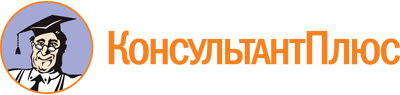 Закон Томской области от 10.04.2006 N 53-ОЗ
(ред. от 03.05.2023)
"О государственной поддержке межрегиональных, региональных и местных молодежных и детских общественных объединений на территории Томской области"
(принят постановлением Государственной Думы Томской области от 30.03.2006 N 2965)Документ предоставлен КонсультантПлюс

www.consultant.ru

Дата сохранения: 23.06.2023
 10 апреля 2006 годаN 53-ОЗСписок изменяющих документов(в ред. Законов Томской областиот 09.02.2008 N 6-ОЗ, от 08.04.2011 N 32-ОЗ,от 11.07.2011 N 116-ОЗ, от 17.12.2012 N 230-ОЗ,от 11.10.2013 N 178-ОЗ, от 08.07.2015 N 91-ОЗ, от 10.04.2019 N 25-ОЗ,от 13.07.2021 N 58-ОЗ, от 28.12.2022 N 144-ОЗ, от 03.05.2023 N 36-ОЗ)